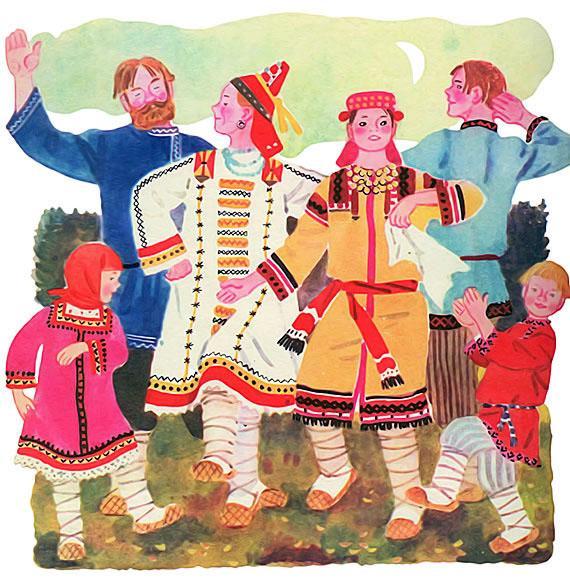 Мордовские игры